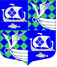 Администрация     МО «Приморское городское  поселение»                                               Выборгского района Ленинградской области                     ПОСТАНОВЛЕНИЕот 22.02.2017 г.                                                                                                           № 92Об отмене постановления администрации                                                                                       МО «Приморское городское поселение»                                                                                           № 564 от 08.06.2016 года «Об определении                                                                                         гарантирующей организации в сфере водоснабжения и водоотведения, и определение зоны ее деятельности на территории  муниципального образования                                                        «Приморское городское поселение» Выборгского района                                                                       Ленинградской области на 2014-2023 годы           В соответствии с Федеральным законом № 131 от 06.10.2003 г. «Об общих принципах организации местного самоуправления в Российской Федерации»,  Уставом муниципального образования «Приморское городское поселение» Выборгского района  Ленинградской области,  в связи со сменой гарантирующего поставщика,                                                              ПОСТАНОВЛЯЕТ:    1. Отменить постановление администрации МО «Приморское городское поселение»  № 564 от 08.06.2016 года «Об определении  гарантирующей организации в сфере водоснабжения   и     водоотведения,  и    определение зоны ее деятельности на территории  муниципального образования   «Приморское городское поселение»    Выборгского района                                                                       Ленинградской области на 2014-2023 годы».2. Опубликовать настоящее постановление в газете «Выборг» и разместить на официальном сайте администрации МО «Приморское городское поселение».3.   Контроль за исполнением настоящего постановления  оставляю за собой.Глава администрации                                                                                 Е.Г. ЕкименокРазослано»: дело,  прокуратура,  сайт МО «Приморское городское поселение», газета «Выборг».